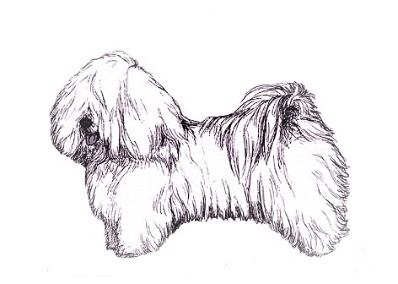 KLUB COTON DE TULÉAR, z. s.PŘIHLÁŠKA VRHUVyplněnou Přihlášku vrhu zašlete poradkyni chovu: Elektronicky na e-mail: poradce@klubcoton.czpoštou na adresu: Tereza Husová, Hvozdnice 201, 252 05 HvozdniceChovatel  (majitel feny)Chovatel  (majitel feny)název chovatelské stanicenázev chovatelské stanicenázev chovatelské stanicenázev chovatelské stanicenázev chovatelské staniceChovatel  (majitel feny)Chovatel  (majitel feny)jméno a příjmeníjméno a příjmeníjméno a příjmeníjméno a příjmeníjméno a příjmeníChovatel  (majitel feny)Chovatel  (majitel feny)člen klubučlen klubučlen klubučlen klubučlen klubuANO            NE  ANO            NE  ANO            NE  ANO            NE  Chovatel  (majitel feny)Chovatel  (majitel feny)adresa bydlištěadresa bydlištěadresa bydlištěadresa bydlištěadresa bydlištěChovatel  (majitel feny)Chovatel  (majitel feny)kontakt (e-mail / telefon)kontakt (e-mail / telefon)kontakt (e-mail / telefon)kontakt (e-mail / telefon)kontakt (e-mail / telefon)Pes – otecPes – otecjméno psa a chovatelské stanicejméno psa a chovatelské stanicejméno psa a chovatelské stanicejméno psa a chovatelské stanicejméno psa a chovatelské stanicePes – otecPes – oteczkratka plemenné knihy a číslo zápisuzkratka plemenné knihy a číslo zápisuzkratka plemenné knihy a číslo zápisuzkratka plemenné knihy a číslo zápisuzkratka plemenné knihy a číslo zápisuPes – otecPes – otecvýstavní ocenění:výstavní ocenění:výstavní ocenění:výstavní ocenění:výstavní ocenění:Fena - matkaFena - matkajméno feny a chovatelské stanicejméno feny a chovatelské stanicejméno feny a chovatelské stanicejméno feny a chovatelské stanicejméno feny a chovatelské staniceFena - matkaFena - matkazkratka plemenné knihy a číslo zápisuzkratka plemenné knihy a číslo zápisuzkratka plemenné knihy a číslo zápisuzkratka plemenné knihy a číslo zápisuzkratka plemenné knihy a číslo zápisuFena - matkaFena - matkavýstavní ocenění:výstavní ocenění:výstavní ocenění:výstavní ocenění:výstavní ocenění:VrhVrhdatum krytíživě narozeno psůživě narozeno psůživě narozeno psůVrhVrhdatum vrhuživě narozeno fenživě narozeno fenživě narozeno fenzápisové číslojméno štěnětejméno štěnětejméno štěnětejméno štěnětepohlavípohlavípohlavídruh srsti, barvadruh srsti, barvačíslo čipuMám zájem, aby kontrolu vrhu u mě provedl: Mám zájem, aby kontrolu vrhu u mě provedl: Mám zájem, aby kontrolu vrhu u mě provedl: Mám zájem, aby kontrolu vrhu u mě provedl: Mám zájem, aby kontrolu vrhu u mě provedl: Mám zájem, aby kontrolu vrhu u mě provedl: Mám zájem, aby kontrolu vrhu u mě provedl: Mám zájem, aby kontrolu vrhu u mě provedl: Prohlašuji, že nejsem členem žádné kynologické organizace neuznané FCI a nezabývám se obchodováním se psy.Prohlašuji, že nejsem členem žádné kynologické organizace neuznané FCI a nezabývám se obchodováním se psy.Prohlašuji, že nejsem členem žádné kynologické organizace neuznané FCI a nezabývám se obchodováním se psy.Prohlašuji, že nejsem členem žádné kynologické organizace neuznané FCI a nezabývám se obchodováním se psy.Prohlašuji, že nejsem členem žádné kynologické organizace neuznané FCI a nezabývám se obchodováním se psy.Prohlašuji, že nejsem členem žádné kynologické organizace neuznané FCI a nezabývám se obchodováním se psy.Prohlašuji, že nejsem členem žádné kynologické organizace neuznané FCI a nezabývám se obchodováním se psy.Prohlašuji, že nejsem členem žádné kynologické organizace neuznané FCI a nezabývám se obchodováním se psy.Prohlašuji, že nejsem členem žádné kynologické organizace neuznané FCI a nezabývám se obchodováním se psy.Prohlašuji, že nejsem členem žádné kynologické organizace neuznané FCI a nezabývám se obchodováním se psy.Prohlašuji, že nejsem členem žádné kynologické organizace neuznané FCI a nezabývám se obchodováním se psy.Datum, místo: Datum, místo: Podpis žadatele (v případě zaslání mailem stačí vypsat jméno a příjmení pomocí klávesnice)Podpis žadatele (v případě zaslání mailem stačí vypsat jméno a příjmení pomocí klávesnice)Podpis žadatele (v případě zaslání mailem stačí vypsat jméno a příjmení pomocí klávesnice)Podpis žadatele (v případě zaslání mailem stačí vypsat jméno a příjmení pomocí klávesnice)Podpis žadatele (v případě zaslání mailem stačí vypsat jméno a příjmení pomocí klávesnice)